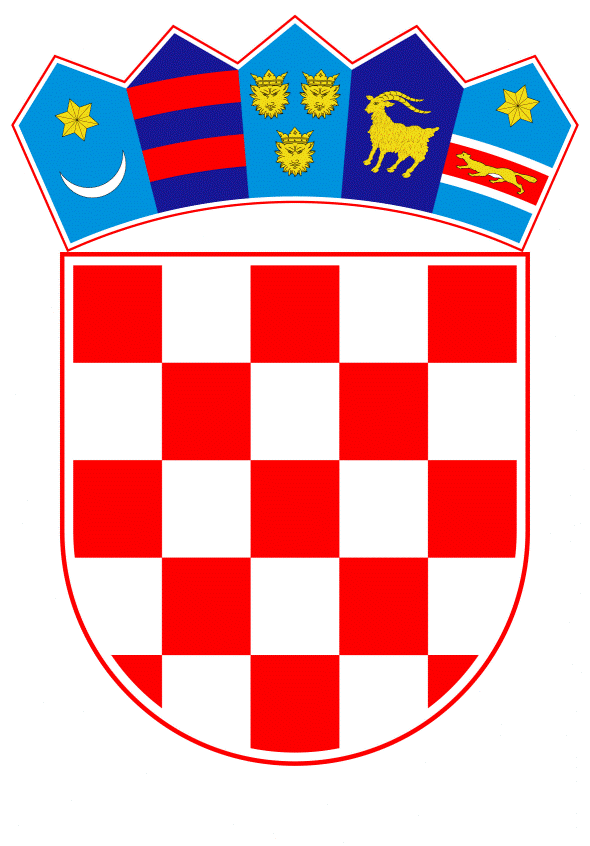 VLADA REPUBLIKE HRVATSKEZagreb, 30. prosinca 2021.______________________________________________________________________________________________________________________________________________________________________________________________________________________________Banski dvori | Trg Sv. Marka 2 | 10000 Zagreb | tel. 01 4569 222 | vlada.gov.hrVLADA REPUBLIKE HRVATSKENa temelju članka 31. stavka 2. Zakona o Vladi Republike Hrvatske (Narodne novine, br. 150/11, 119/14, 93/16 i 116/18), a u vezi s člankom 32. stavkom 2. Statuta Hrvatskog zavoda za mirovinsko osiguranje (Narodne novine, br. 28/14, 24/15, 73/19 i 147/20) Vlada Republike Hrvatske je na sjednici održanoj ________________ donijelaO D L U K Uo davanju prethodne suglasnosti ravnatelju Hrvatskog zavoda za mirovinsko osiguranje za prijenos prava vlasništva na nekretnini u Bjelovaru,  s Hrvatskog zavoda za mirovinsko osiguranje na Bjelovarsko-bilogorsku županiju, bez naknadeI.	Daje se prethodna suglasnost ravnatelju Hrvatskog zavoda za mirovinsko osiguranje za prijenos prava vlasništva na nekretnini u Bjelovaru, na adresi Vlahe Paljetka 1, u zemljišnim knjigama Zemljišnoknjižnog odjela Bjelovar označena kao k.č.br. 1003/32, u naravi DOM UMIROVLJENIKA (DILETACIJA A,B,C,D) DVOR, ORANICA, PRISTUPNA CESTA I NOGOSTUP, ukupne površine 16248 m2, upisana u zk.ul.br. 5187 k.o. Grad Bjelovar, u vlasništvu Hrvatskog zavoda za mirovinsko osiguranje, A. Mihanovića 3, Zagreb, u vlasništvo Bjelovarsko-bilogorske županije, bez naknade, a sukladno Odluci Upravnog vijeća Hrvatskog zavoda za mirovinsko osiguranje (KLASA: 041-01/21-02/7, URBROJ: 341-99-01/01-21-6) od 21. rujna 2021.					   II.	Vrijednost nekretnine iz točke I. ove Odluke iznosi 54.340.000,00 kuna, prema Procjembenom elaboratu koji je izradio ovlašteni sudski vještak Anđelko Vujeva, dipl. ing. građ. iz Zagreba, broj TD: P-2015-10-05 iz listopada 2015.III.	Ova Odluka stupa na snagu danom donošenja.KLASA:URBROJ:Zagreb, 	___________________      PREDSJEDNIK       mr. sc. Andrej PlenkovićO B R A Z L O Ž E NJ EHrvatski zavod za mirovinsko osiguranje (u daljnjem tekst: Zavod) vlasnik je nekretnine u Bjelovaru, na adresi Vlahe Paljetka 1, koja je u zemljišnim knjigama Zemljišnoknjižnog odjela Bjelovar označena kao k.č.br. 1003/32, u naravi DOM UMIROVLJENIKA (DILETACIJA A,B,C,D) DVOR, ORANICA, PRISTUPNA CESTA I NOGOSTUP, ukupne površine 16248 m2, upisana u zk.ul.br. 5187 k.o. Grad Bjelovar. Predmetnu nekretninu koristi Dom za starije osobe Bjelovar za obavljanje svoje djelatnosti, čiji osnivač je Bjelovarsko-bilogorska županija.Vlada Republike Hrvatske je na sjednici održanoj 12. studenoga 2020. donijela Zaključak kojim se zadužuje Ministarstvo rada, mirovinskoga sustava, obitelji i socijalne politike da u suradnji s Zavodom poduzme potrebne aktivnosti i radnje za uređenje zemljišnoknjižnog stanja na nekretninama koje koriste javne ustanove, domovi za starije i nemoćne osobe, radi mogućeg prijenosa prava vlasništva na tim nekretninama, bez naknade, na jedinice lokalne i područne (regionalne) samouprave kao osnivače domova za starije i nemoćne osobe.S tim u vezi, Zavodu se obratila Bjelovarsko-bilogorska županija, kao osnivač Doma za starije osobe Bjelovar, sa zamolbom da se za navedenu nekretninu izvrši prijenos prava vlasništva s Zavoda na Bjelovarsko-bilogorsku županiju.Naime, Dom za starije osobe Bjelovar već dugi niz godina u objektu u Bjelovaru, na adresi Vlahe Paljetka 1, obavlja svoju djelatnost i skrbi o starijim i teško bolesnim osobama, a istovremeno su ulaganja Bjelovarsko-bilogorske županije, za potrebe održavanja objekta koji nije u njenom vlasništvu, ulaganja u „tuđu“ imovinu. U listopadu 2015. izrađen je elaborat procjene vrijednosti nekretnine te tržišna vrijednost nekretnine iznosi 54.340.000,00 kuna prema procjeni ovlaštenog sudskog vještaka Anđelka Vujeva, dipl. ing. građ. iz Zagreba, broj TD: P-2015-10-05 iz listopada 2015. Objekt ima energetski certifikat klase „D“.Prema odredbi članka 32. stavka 2. Statuta Zavoda (Narodne novine, br. 28/14, 24/15, 73/19 i 147/20), ravnatelj Zavoda ne može bez prethodne suglasnosti Upravnog vijeća Zavoda i  Vlade Republike Hrvatske poduzimati pravne poslove o stjecanju, opterećenju ili otuđenju druge imovine čija je vrijednost veća od 5.000.000,00 kuna.Upravno vijeće Zavoda, na sjednici održanoj 21. rujna 2021., donijelo je Odluku o davanju prethodne suglasnosti ravnatelju Zavoda za prijenos prava vlasništva na nekretnini u Bjelovaru, na adresi Vlahe Paljetka 1, s Zavoda na Bjelovarsko-bilogorsku županiju, bez naknade, KLASA: 041-01/21-02/7, URBROJ: 341-99-01/01-21-6.Slijedom navedenoga, predlaže se Vladi Republike Hrvatske donošenje ove Odluke.Predlagatelj:Ministarstvo rada, mirovinskoga sustava, obitelji i socijalne politikePredmet:Prijedlog odluke o davanju prethodne suglasnosti ravnatelju Hrvatskog zavoda za mirovinsko osiguranje za prijenos prava vlasništva na nekretnini u Bjelovaru,  s Hrvatskog zavoda za mirovinsko osiguranje na Bjelovarsko-bilogorsku županiju, bez naknade